ANMELDEFORMULAR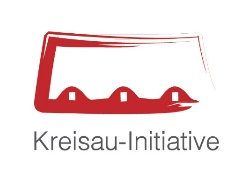 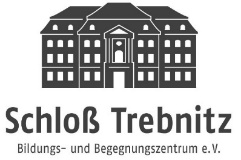 Deutsch-polnische Fachtagung   
„Wandel gemeinsam gestalten – 
Herausforderungen und Potenziale der Bildung für nachhaltige Entwicklung (BNE) in Deutschland und Polen“
 Schloss Trebnitz, 24.-26.01.2018Datum, Ort 								Unterschrift_______________________						_________________
Bitte senden Sie die Anmeldung an die E-Mail Adresse: kalinovich@kreisau.deName, Vorname AnschriftTel. mobil                                                               II   E-Mail 	Geburtsdatum                                                      II    Geschlecht (für Zimmerverteilung benötigt)Motivation für die Teilnahme Professioneller Hintergrund/ ArbeitgeberErwartungen an die Veranstaltung Verpflegung                     O  Vegetarisch    O  Vegan                                            O  Lebensmittelallergien oder -unverträglichkeiten ____________________                                           O  andere Wünsche / Anmerkungen ________________________________Anmerkungen/ Bedarf (z.B. barrierefreier Raum)/ WünscheMit meiner Unterschrift melde ich mich verbindlich zur deutsch-polnischen Fachtagung 
„Wandel gemeinsam gestalten – Herausforderungen und Potenziale der Bildung für nachhaltige Entwicklung (BNE) in Deutschland und Polen“ in der Zeit vom 24.-26.01.2018 an. Die Teilnahmebestätigung erfolgt spätestens am 15.01.2018.Der Veranstalter kann meine persönlichen Daten speichern und mir weitere Informationen zu diesem Projekt an meine hier angegebene E-Mail Adresse senden.□  Ich stimme zu            □ Ich stimme nicht zu  Hiermit erkläre ich meine Kenntnis darüber, dass während des Fachtags Fotos und Filmmaterial von mir und anderen Teilnehmenden entstehen können. Mit meiner Unterschrift erkläre ich mich einverstanden, dass die Veranstalter und Partner das Bild- und Filmmaterial auf unbestimmte Zeit nutzen dürfen und im Rahmen von Veröffentlichungen, Projektdokumentationen sowie auf Internetseiten verwenden können. 
Namen werden nicht genannt.	       
□  Ich stimme zu            □ Ich stimme nicht zu  